КОНСУЛЬТАЦИЯ ДЛЯ РОДИТЕЛЕЙ«Домашние животные в жизни ребенка»В жизни каждого родителя наступает момент когда его малыш обращается с просьбой о покупке домашнего животного, обычно это кошки или собаки конечно у взрослых найдется куча отговорок чтоб не заводить питомца : необходимо делать прививки, много шерсти, микробы, выгуливать питомца, родителей понять можно а ребенка – необходимо, но стоит задуматься так ли это плохо если малыш уже готов заботиться о ком то еще, и потом, не забывайте сколько плюсов в этом если у вас появиться домашние животное, ребенок взрослеет, хочет чтоб его жизнь была наполнена чем то важным, стремиться помогать, приносить пользу, в характере формируются положительные стороны, например такие качества как сочувствие сострадания и любовь, преданность, забота, также формирование активности в принятии решений став чуточку взрослее, шаг - который предполагает ответственность, общение с животным также повлияет на качества характера - он может стать более открытым, внимательным и дружелюбным почувствовав себя более значимым в жизни питомца проявляя заботу.Появление животного в доме вызовет у ребенка бурю положительных эмоций. Ведь животное для ребёнка, по сути, это тот же самый ребёнок, с которым можно бегать, лазить, играть, рассказывать ему свои тайны и секреты.Как подметили ученые - выбор животного зависит от типа темперамента человека от его особенностей потребностей, например, кошки помогают компенсировать человеку потребность в телесном контакте, в спокойствии и независимости, собаки – это воплощение живого эмоционального контакта, коммуникабельности, замечательный пример самоконтроля. Поэтому стоит задуматься так ли плохо, если у вас дома появиться любимец, который принесет в ваш дом радость, и добавит свежее направление в воспитании ребенка, например, сблизит вас с малышом, он больше будет доверять вам.Наиболее благоприятный возраст для заведения домашнего животного 3-4 года. Ведь именно в этом возрасте ребенок активно познаёт окружающий мир. Аквариумные рыбки, попугаи, кролики или морские свинки – животные, которые наибольшим образом подходят ребёнку в этом возрасте. Знакомство ребенка с новым членом семьи необходимо начинать с показа животного, так же нужно рассказать о его особенностях, его повадках, что животное любит или наоборот, чего боится. Первое время все заботы о домашнем питомце лягут на плечи взрослых, но постепенно, наблюдая за тем, как родители ухаживают за живностью, ребенок начнет включаться в процесс.Дети с большим желанием расчесывают животных, кормят их. Однако тут надо быть на чеку, чтобы малыш, например, не высыпал всю коробку корма в аквариум, или не удушил кролика, играя с ним. Ребенок должен быть под постоянным контролем, и, если делает что-то не так, необходимо исправить его действия и объяснить, почему так делать нельзя.Самое главное, чтобы ребёнок научился правильному общению с животными: неназойливости, мягкости. Нужно научить малыша чувствовать настроение животного и правильно на него реагировать.Ухаживая за тем или иным животным, дети не только учатся его кормить и убирать за ним, но и узнают много нового из жизни того или иного животного. Общение с домашними питомцами воспитывает в детях доброту, ласку, сердечность, у ребёнка формируются основы экологической культуры, являющейся неотъемлемой частью духовной культуры.Кроме того, животные являются источником:знаний ребенка о природе;развития сенсорики;развития логического мышления. Дети учатся видеть зависимости: если кошка виляет хвостом – злится, если собака сидит около двери и скулит – хочет гулять;различных видов деятельности: игра, наблюдение, труд и т.д.;радостей и переживаний;эстетического развития и воспитания;трудового воспитания;физического развития.Животное в доме не просто игрушка, но и воспитатель, так что, если ребенок растет вместе с животным, он получает бесценный опыт общения и с ними, и с окружающими.Дети искренне и непосредственно тянутся к животным, и, если Вы замечали – это взаимно: кошки и собаки намного терпимее к детям, чем к взрослым. Заводить ли домашних животных или не заводить – решают, к сожалению, не дети, поэтому не у каждого мальчика и не у каждой девочки есть свой домашний питомец. Поэтому, если у вашего малыша появилось желание завести домашнее животное и у вас нет резких причин не делать этого (например, аллергия одного из члена семьи), уступите ему и купите ребенку «друга». Ведь поверьте, что приобретение домашнего животного имеет гораздо больше плюсов, чем вы думаете. Консультация для родителей«Самостоятельность ребёнка. Её границы»Я сама помыла ручкиИ сама надену брючки.Уложила в койку мишкуИ на лбу набила шишку.Утром я поела кашкуИ сама помыла чашку.Можно я сложу игрушкиИ пойду играть к подружке?Часто, по разным причинам - из-за отсутствия времени, неуверенности в силах ребенка - мы стремимся сделать все за него сами. Но действительно ли мы оказываем ребенку помощь? Может ли ребенок быть самостоятельным?Самостоятельность - это ценное качество, необходимое человеку в жизни, воспитывать его необходимо с раннего детства. Очень часто они стремятсявыполнять различные действия самостоятельно. И нам, взрослым, важноподдержать их в этом.Современная начальная школа предъявляет высокие требования куровню готовности детей к школьному обучению. Детский сад, являясьпервой степенью в системе образования, выполняет важную функциюподготовки детей к школе. Оттого, насколько качественно и своевременнодошкольник будет подготовлен к школе, во многом зависит успёшность егодальнейшего обучения. Среди качеств будущего школьника, исследователиособо выделяют самостоятельность ребёнка, т.к. она способствует развитиюего личности в целом.Как отмечал Л. А. Венгер, взрослые учат детей не деятельности, а толькодействиям. Чем это плохо? На уровне действия процесс всегдапрекращается, а на уровне деятельности продолжается как творческий исамостоятельный. Только тогда мы получаем эффект развития.Сегодня ребёнок не мотивирован на реализацию разных видовдеятельности, не ставит самостоятельных целей, а лишь по итогампроводимой с ним работы овладевает некоторыми способами действия.Самостоятельность ребёнка в деятельности проявляется при её выборе иосуществлении, при постановке целей, определении и разрешении задач;при обобщении и переносе способов действий, а не при послушномвыполнении поставленного кем-то задания. Самостоятельный ребёнок - тот,который сам ставит себе цели и может их добиваться.Проблема формирования у детей самостоятельности была и остаетсяодной из самых актуальных.Волевые качества личности являются стержневой стороной характерачеловека, и их воспитанию должно быть уделено серьезное внимание. Вдеятельности в коллективе сверстников у дошкольника в первую очередьдолжны формироваться такие волевые черты характера, каксамостоятельность, уверенность в своих силах, настойчивость, выдержка.Самостоятельность обеспечивает:Формирование самостоятельности дошкольника способствует развитию еголичности в целом.Отличительной особенностью самостоятельности детей старшей группы является ее организованность. Инициатива ребят направляется уже на то,чтобы действовать по-своему, т.е. вопреки трёбованиям взрослых. Детистаршего дошкольного возраста могут и умеют направлять свою инициативуна то, чтобы лучше и быстрее выполнять порученное им или задуманное имидело в соответствии с требованиями старших.Ребёнка, который ещё слабо владеет нужными навыками, следует чащеупражнять в трудовых действиях; неуверенного надо поддержать, убедить,что неудача временная, и если постараться, то всё получится. Робких,безынициативных нужно чаще ставить в такие условия, когда они самидолжны будут находить выход из создавшегося положения, проявлятьсамостоятельность. Детей, постоянно стремящихся стать лидерами, следуетвовлекать в такие ситуации, в которых они оказывались бы в подчинённомположении, объединять мя работы с теми, кто умеет не только трудиться,но и быть хорошим организатором.Чтобы дети старшего дошкольного возраста научились по собственнойинициативе находить применение своим силам, следует на первых порахдавать им конкретные задания, поручения, например, вылить воду измыльниц и положить просушить, стереть пыль со шкафов, вымытькомнатные растения. Такие задания нужно давать детям до тех пор, пока онине научились выполнять их самостоятельно. В дальнейшем руководстворебят должно состоять в том, что взрослый, не приказывая им прямо, Ноучитывая их знания, умения, опыт, побуждает их самих подумать, что и какнужно сделать. Так у детей формируется наблюдательность,сообразительность, внимательность.Необходимо учить дошкольников в процессе труда общаться спокойно,дружелюбно, вежливо не только при взрослых, но и в их отсутствие. Детидолжны уметь контролировать свое поведение, оценивать поступки,доброжелательно и правильно на них реагировать. Взрослый постояннонапоминает, как нужно себя нести, объясняет, выносит порицания. Носледует помнить, что нравоучительными беседами на этические темызлоупотреблять не следует, так как это вызывает у детей негативноеотношение к взрослому. Лучше использовать положительные примерыповедения детей, художественную литературу.Дети старшего дошкольного возраста могут выполнять следующие видыработ:1. Содержать в порядке свои игрушки, настольные игры; протирать их сыройтряпкой; мыть некоторые игрушки (целлулоидные, резиновые).2. Протирать мебель (вместе с кем-то из взрослых).3. Стирать одежду мя кукол, мелкие личные вещи (носовые платки, носки,ленточки), салфетки мя хлебницы и т.п.4. Накрывать на стол, убирать посуду после еды; мыть ложки, чашки идругую посуду после завтрака.5. Подметать сырым веником пол в комнате, небольшой метлой дорожку водворе.6. Помогать взрослым в приготовлении пиши: чистить варёный картофель,резать варёные овощи для винегрета, мыть овощи, делать пирожки, печенье;собирать и чистить ягоды.7. Оказывать посильную помощь в разных хозяйственных делах: повеситьили снять с верёвки небольшое по размеру бельё, помочь нести сумку спокупками, покупать хлеб, принести, отнести вещь, поднять упавшую.8. Приносить воду в небольших ведёрках, колотые дрова.9. Проявлять заботу о младших брате, сестре (помогать одеваться, гулять,играть, спеть песенку, прочитать наизусть стихотворение).10. Оказывать внимание и помощь бабушке, дедушке, маме и папе,пожилым людям.Консультация для родителей "Первые трудовые поручения детям"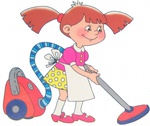 Воспитываем маленького помощникаПриучать ребёнка к труду нужно начинать как можно раньше. Выполнение трудовых поручений способствует всестороннему развитию маленького человечка: формированию понятия об обязанностях, развитию физических данных (выносливость, сила, ловкость), воспитание таких качеств, как взаимопомощь, дружелюбие, старательность.Первые трудовые обязанности ребёнка в семьеПриучение детей к труду происходит в повседневной жизни. Здесь важно, чтобы родители понимали, что трудовые поручения, которые вы даете малышу, должны быть для него посильны и понятны. Ребенок должен понимать, зачем он будет это делать. "Собери свои игрушки в коробку, и тогда в твоей комнате станет красиво и чисто", "Повесь свою маечку на стул, и тогда она будет выглядеть нарядно и аккуратно", "Полей цветочек водой, и тогда он вырастет ещё больше и порадует нас красивым бутоном" и т.п. Нередко маленькие дети сами хотят попробовать «взрослую» работу, но маме проще самой полить цветы, чем вытирать подоконник после детской «помощи». Да, сначала у малыша не всё будет получаться. Но пока ребёнка ограждают от домашней работы, он так и не научится её выполнять. А со временем желание помочь сойдёт «на нет», ребёнок привыкнет к тому, что заботы по хозяйству его не касаются. Чтобы работа была выполнена ребёнком правильно, взрослые должны дать ему подробный инструктаж. Кроме того, если поручение вы даёте впервые, то покажите крохе, как нужно его выполнять, все должно быть объяснено понятно и наглядно показано.Виды трудового воспитания дошкольников:Самообслуживание. Детей нужно учить ухаживать за собой, своей одеждой и обувью. Первыми трудовыми поручениями для трёхлеток могут быть: расчёсывание волос, умывание и чистка зубов, вытирание обуви, развешивание одежды на стуле, складывание мелкой одежды (трусики, носочки) в ящик комода. Уход за домашними животными, растениями.Первые поручения: налить кошке в мисочку воды и насыпать корм, покормить рыбок, хомячка, полить цветы в вазонах. На огороде малыши могут помогать собирать овощи в корзину, из леечки поливать растения. Выполнение этих поручений, естественно, должно проходить под пристальным контролем взрослых.Хозяйственно-бытовой труд. В доме малыш может выполнять работу такого плана: помочь маме сервировать стол к обеду, поставить посуду в мойку, протереть пыль на подоконниках и ровных поверхностях мебели, сложить игрушки и книжки, выгружать бельё из стиральной машинки, расставить обувь на полке. Под наблюдением мамы, кроха может даже пробовать мыть посуду и пол.Ручной труд. Приучению к этому вида труда проходит в виде занятий творчеством. Ручной труд дошкольников - это изготовление поделок своими руками. С детками-трехлётками можно мастерить сувениры, открытки к праздникам для родственников, конструировать из бумаги, подручных материалов и конструкторов разнообразные изделия, ремонтировать сломанные игрушки (вместе со взрослыми). Приучение ребёнка к труду должно быть делом всей семьи. Часто бывает так, что родители дают поручение малышу, а жалостливые бабушки и дедушки спешат самостоятельно выполнить эту работу, мотивируя тем, что "пускай ребёнок погуляет, ещё наработается в жизни". Такой подход неправильный. Малыш должен понимать, что у него есть обязанности, за результат и выполнение которых он несёт ответственность. Не забывайте хвалить своего маленького помощника за выполненную работу, это будет для него дополнительным стимулом и вдохновением. 